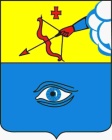 ПОСТАНОВЛЕНИЕ_______________________                                                           № _________________ г. ГлазовОб утверждении Порядка предоставления мер социальной поддержки врачам, приглашенным на работу в государственные учреждения здравоохранения, расположенные на территории муниципального образования «Город Глазов» и  участвующие в реализации территориальной программы государственных гарантий бесплатного оказания гражданам медицинской помощи на территории Удмуртской РеспубликиВ соответствии с решением Глазовской городской Думы от 30.11.2016 года № 186 «Об установлении мер социальной поддержки врачам, приглашенным на работу в государственные учреждения здравоохранения, расположенные на территории муниципального образования «Город Глазов» и  участвующие в реализации территориальной программы государственных гарантий бесплатного оказания гражданам медицинской помощи на территории Удмуртской Республики» (в ред. от 18.12.2019), руководствуясь Уставом города Глазова,ПОСТАНОВЛЯЮ:1. Утвердить прилагаемый Порядок  предоставления мер социальной поддержки врачам, приглашенным на работу в государственные учреждения здравоохранения, расположенные на территории муниципального образования «Город Глазов» и участвующие в реализации территориальной программы государственных гарантий бесплатного оказания гражданам медицинской помощи на территории Удмуртской Республики.2. Постановление Администрации города Глазова от 04.05.2017 года № 19/1 «Об утверждении Порядка предоставления мер социальной поддержки врачам, приглашенным на работу в государственные учреждения здравоохранения Министерства здравоохранения Удмуртской Республики в городе Глазове» признать утратившим силу.3. Контроль за исполнением настоящего постановления возложить на заместителя Главы Администрации города Глазова по социальной политике Станкевич О.В.СОГЛАСОВАНО:Рассылка:Исп.: Селиванова Лариса Петровна , 2-55-542 Селиванова Л.П.Разработчик проекта постановления: Управление муниципального жильяПорядок предоставления мер социальной поддержки врачам, приглашенным на работу в государственные учреждения здравоохранения, расположенные на территории муниципального образования «Город Глазов» и  участвующие в реализации территориальной программы государственных гарантий бесплатного оказания гражданам медицинской помощи на территории Удмуртской Республики1. Настоящий Порядок определяет механизм реализации решения Глазовской городской Думы N 186 от 30 ноября 2016 года "Об установлении мер социальной поддержки врачам, приглашенным на работу в государственные учреждения здравоохранения, расположенные на территории муниципального образования «Город Глазов» и участвующие в реализации территориальной программы государственных гарантий бесплатного оказания гражданам медицинской помощи на территории Удмуртской Республики (далее – Порядок).2. В соответствии с решением Глазовской городской Думы N 186 от 30 ноября 2016 года установлены следующие меры социальной поддержки:1) врачам, работающим в государственных учреждениях здравоохранения, расположенных на территории муниципального образования «Город Глазов» и участвующих в реализации территориальной программы государственных гарантий бесплатного оказания гражданам медицинской помощи на территории Удмуртской Республики, принятым на работу по письменному приглашению учреждения, независимо от давности принятия на работу и не обеспеченным жилыми помещениями на территории города Глазова в соответствии с требованиями жилищного законодательства, в виде:-  выплаты ежемесячной компенсации в размере фактически произведенных расходов за наем (поднаем) жилого помещения, но не более 6 (шести) тысяч рублей (далее – ежемесячная компенсация за наем жилья);2) врачам, работающим в государственных учреждениях здравоохранения, расположенных на территории муниципального образования «Город Глазов» и участвующих в реализации территориальной программы государственных гарантий бесплатного оказания гражданам медицинской помощи на территории Удмуртской Республики, принятым  на работу  по письменному приглашению учреждения после 01.01.2020 года и не обеспеченным жилыми помещениями на территории города Глазова в соответствии с требованиями жилищного законодательства (далее соответственно – заявители, государственные учреждения здравоохранения), в виде:- выплаты ежемесячной компенсации в размере 6 (шести) тысяч рублей на погашение ипотечных жилищных кредитов (займов), полученных в коммерческих банках на приобретение жилых помещений, расположенных в городе Глазове (в том числе кредитов, которые были рефинансированы); срок выплаты – не более 60 месяцев, общая сумма выплаты не более 360 000 рублей (далее – ежемесячная компенсация на погашение кредита);- единовременной выплаты в размере 360 000 рублей на оплату части первоначального взноса для получения ипотечного жилищного кредита (займа) в коммерческом банке на приобретение жилого помещения в городе Глазове (далее – единовременная выплата на первоначальный взнос).3. Заявителю предоставляется одна из мер социальной поддержки по их выбору.4. В случае работы супруга (супруги) заявителя в государственном учреждении здравоохранения в городе Глазове, мера социальной поддержки предоставляется  одному из супругов.5. Меры социальной поддержки предоставляются  Администрацией города Глазова за счет средств бюджета города Глазова в пределах ассигнований, предусмотренных муниципальной программой "Социальная поддержка населения", утвержденной постановлением Администрации города Глазова.6. Количество выплат, предусмотренных подпунктом 2 пункта 2 настоящего Порядка (далее – квоты), между государственными учреждениями здравоохранения распределяет комиссия Администрации города Глазова в составе Главы города Глазова, депутатов Глазовской городской Думы, представителей Администрации города Глазова, руководителей государственных учреждений здравоохранения и утверждает их распределение протоколом, который подписывается Главой города Глазова.Копии подписанного протокола направляются в Управление муниципального жилья Администрации города Глазова и Управление учета и отчетности Администрации города Глазова по 1 экземпляру каждому.7. Заявитель, изъявивший желание получить меру социальной поддержки, оформляет заявление на имя Главы города Глазова, содержащее в том числе согласие на обработку персональных данных, и представляет его в государственное учреждение здравоохранения.8. В соответствии с выделенной квотой и на основании поданного заявления на получение меры социальной поддержки, предусмотренной подпунктом 2 пункта 2 настоящего Порядка, между Администрацией города Глазова, государственным учреждением здравоохранения и заявителем заключается трехстороннее соглашение по форме, предусмотренной приложением № 1 к настоящему Порядку (далее - трехстороннее соглашение). 9. Дополнительно к заявлению заявитель представляет в государственное учреждение здравоохранения по месту работы следующие документы:1) копии приказа о приеме на работу и трудового договора, заверенные руководителем государственного учреждения здравоохранения;2) копии документов, удостоверяющих личность заявителя и членов его семьи (в настоящем Порядке членами семьи заявителя считаются совместно проживающие с ним супруг (супруга) и несовершеннолетние дети заявителя, супруга (супруги);3) копии письменного приглашения на работу государственным учреждением здравоохранения;4) копии документов, подтверждающих состав семьи;5) копию страхового свидетельства государственного пенсионного страхования заявителя.10. В случае подачи заявления на получение ежемесячной компенсации за наем жилья заявителем дополнительно предоставляются:- копия договора найма (поднайма) жилого помещения, заключенного заявителем в соответствии с законодательством Российской Федерации.11. В случае подачи заявления на получение ежемесячной компенсации на погашение кредита заявителем дополнительно предоставляются:1) копия дополнительного соглашения к трудовому договору, предусматривающего следующие обязательства заявителя перед государственным учреждением здравоохранения:- исполнять трудовые обязанности в течение 10 лет со дня заключения договора на должности в соответствии с трудовым договором при условии продления договора на период неисполнения трудовой функции в полном объеме (кроме времени отдыха, предусмотренного статьями 106 и 107 Трудового кодекса Российской Федерации);- возвратить в бюджет города Глазова часть ежемесячной компенсации на погашение кредита/единовременной выплаты на первоначальный взнос, рассчитанной пропорционально неотработанному периоду со дня прекращения трудового договора до истечения 10-летнего срока (за исключением случаев прекращения трудового договора по основаниям, предусмотренным пунктом 8 части первой статьи 77 и пунктами 5 - 7 части первой статьи 83 Трудового кодекса Российской Федерации), а также в случае перевода на другую должность или поступления на обучение по дополнительным профессиональным программам;- возвратить в бюджет города Глазова часть ежемесячной компенсации на погашение кредита/единовременной выплаты на первоначальный взнос, рассчитанной пропорционально неотработанному периоду со дня прекращения трудового договора, в случае увольнения в связи с призывом на военную службу (в соответствии с пунктом 1 части первой статьи 83 Трудового кодекса Российской Федерации) или продлить срок действия договора на период неисполнения функциональных обязанностей (по выбору заявителя) (далее - дополнительное соглашение к трудовому договору).2) копия договора купли-продажи жилого помещения (или копия договора участия в долевом строительстве многоквартирного дома), расположенного на территории муниципального образования «Город Глазов», приобретенного с помощью ипотечного жилищного кредита (займа), полученного в коммерческом банке, заключенного с заявителем (заявителем и членами его семьи).3) копия кредитного договора, заключенного с заявителем (заявителем и другими гражданами);4) справка об остатке задолженности по кредиту.12. В случае подачи заявления на получение единовременной выплаты на первоначальный взнос заявителем дополнительно предоставляются:1) копия дополнительного соглашения к трудовому договору;2) копия кредитного договора, заключенного с заявителем (заявителем и другими гражданами);3) копия предварительного договора купли-продажи жилого помещения (или копия договора участия в долевом строительстве многоквартирного дома), расположенного на территории муниципального образования «Город Глазов», заключенного с заявителем (заявителем и членами его семьи).13. Копии документов, предусмотренных пунктами 7, 9-12 настоящего Порядка, за исключением документов, заверенных руководителем организации-работодателя, представляются с предъявлением оригиналов в случае, если они не заверены нотариально.Заявитель несет ответственность за достоверность сведений и документов, представляемых им для получения меры социальной поддержки, в соответствии с законодательством Российской Федерации.14. Государственное учреждение здравоохранения в течение 5 дней с момента поступления заявления и документов, предусмотренных пунктами 9-12 настоящего Порядка (далее – пакет документов), проверяет подлинность представленных заявителем документов, полноту и достоверность содержащихся в них сведений, готовит и направляет в Управление муниципального жилья Администрации города Глазова на имя Главы города Глазова ходатайство государственного учреждения здравоохранения об установлении заявителю меры социальной поддержки с приложением к ходатайству пакета документов.15. Управление муниципального жилья Администрации города Глазова:1) на основании ходатайства государственного учреждения здравоохранения и прилагаемого к нему пакета документов делает запросы в регистрирующие органы о наличии или отсутствии у заявителя и членов его семьи жилых помещений на праве собственности;2) оформляет справку о том, что заявитель и члены его семьи обеспечены общей площадью жилого помещения на территории муниципального образования «Город Глазов» на одного члена семьи менее (более) учетной нормы;3) в случае установления ежемесячной компенсации за наем жилья - оформляет справку о том, что заявитель и члены его семьи не являются (являются) нанимателями жилого помещения по договору специализированного найма, не имеют (имеют) право пользования жилым помещением на условиях специализированного найма;4) в случае соответствия заявителя критериям, установленным решением Глазовской городской Думы N 186 от 30 ноября 2016 года (в ред. от 18.12.2019), и представленных документов требованиям настоящего Порядка готовит проект постановления Администрации города Глазова об установлении заявителю меры социальной поддержки и вносит его в установленном порядке на рассмотрение и подписание Главе города Глазова.16. Заявителю отказывается в установлении меры социальной поддержки в случаях:1) несоответствия заявителя критериям, установленным решением Глазовской городской Думы N 186 от 30 ноября 2016 года (в ред. от 18.12.2019);2) непредставления документов, предусмотренных пунктами 7, 9-12 настоящего Порядка;При наличии оснований Управление муниципального жилья Администрации города Глазова направляет заявителю уведомление об отказе в установлении меры социальной поддержки.17. Меры социальной поддержки устанавливаются заявителю постановлением Администрации города Глазова (далее – постановление).18. Выплаты мер социальной поддержки заявителю производится Управлением учета и отчетности Администрации города Глазова в следующем порядке:18.1. Выплата ежемесячной компенсации за наем жилья предоставляется ежемесячно с учетом срока заключения договора найма (поднайма) жилого помещения в период со дня обращения заявителя и до наступления обстоятельств, указанных в п.21 настоящего Порядка, в размере фактически произведенных расходов за наем (поднаем) жилого помещения, но не более 6 (шести) тысяч рублей в месяц, путем перечисления денежных средств на счет заявителя, указанный в заявлении, на основании постановления, указанного в пункте 17 настоящего Порядка, и документов, подтверждающих фактически произведенные за месяц расходы (оплату).18.2. Выплата ежемесячной компенсации на погашение кредита предоставляется ежемесячно на срок не более 60 месяцев, но не позднее даты окончания срока действия кредитного договора, (общая сумма компенсации на погашение кредита составляет не более 360 000 рублей) путем перечисления денежных средств на счет заявителя, указанный в заявлении, на основании постановления, указанного в пункте 17 настоящего Порядка,  и документов, подтверждающих фактически произведенные за месяц расходы (оплату).18.3. Единовременная выплата на первоначальный взнос предоставляется единовременно путем перечисления денежных средств на счет продавца, указанного в договоре купли-продажи жилого помещения (договоре участия в долевом строительстве многоквартирного дома), на основании постановления, указанного в пункте 17 настоящего Порядка, копий кредитного договора и договора купли-продажи (договора участия в долевом строительстве многоквартирного дома), прошедшего государственную регистрацию.19. Предоставление мер социальной поддержки заявителю приостанавливается Управлением учета и отчетности Администрации города Глазова в следующих случаях:1) при отсутствии в Администрации города Глазова бюджетных ассигнований на предоставление мер социальной поддержки, предусмотренных муниципальной программой "Социальная поддержка населения", утвержденной постановлением Администрации города Глазова;2) непредставления документов, подтверждающих: - оплату за наем (поднаем) жилого помещения за соответствующий месяц – в случае предоставления ежемесячной компенсации за наем жилья;- оплату расходов по погашению кредита - в случае предоставления ежемесячной компенсации на погашение кредита.20. Единовременная выплата на первоначальный взнос заявителю не предоставляется в следующих случаях:1) при отсутствии в Администрации города Глазова бюджетных ассигнований на предоставление мер социальной поддержки, предусмотренных муниципальной программой "Социальная поддержка населения", утвержденной постановлением Администрации города Глазова;2) не предоставления копий кредитного договора и договора купли-продажи (договора участия в долевом строительстве многоквартирного дома), прошедшего государственную регистрацию.21. Выплата ежемесячной компенсации за наем жилья заявителю прекращается Управлением учета и отчетности Администрации города Глазова со дня, следующего за днем наступления нижеуказанных обстоятельств:1) расторжения трудового договора с заявителем;2) расторжения заявителем договора найма (поднайма) жилого помещения;3) приобретения заявителем (заявителем и членами его семьи) собственного жилья;4) предоставление заявителю (заявителю и членам его семьи) жилого помещения по договору социального найма общей площадью жилого помещения на одного члена семьи более учетной нормы либо по договору найма специализированного жилого помещения;5) смерти заявителя, а также признания его в установленном порядке умершим или безвестно отсутствующим.22. Выплата ежемесячной компенсации на погашение кредита заявителю прекращается Управлением учета и отчетности Администрации города Глазова со дня, следующего за днем наступления нижеуказанных обстоятельств:1) расторжения трудового договора с заявителем;2) смерти заявителя, а также признания его в установленном порядке умершим или безвестно отсутствующим.23. При наступлении обстоятельств, указанных в подпунктах 2, 3 пункта 21 настоящего Порядка, заявитель обязан известить государственное учреждение здравоохранения в течение 3 рабочих дней со дня наступления указанных обстоятельств.Государственное учреждение здравоохранения обязано предоставить в Управление учета и отчетности Администрации города Глазова информацию и документы, подтверждающие основания прекращения выплаты заявителю, на следующий день после наступления события или получения от заявителя соответствующей информации.24. Управление учета и отчетности Администрации города Глазова осуществляет ввод информации о заявителях, получивших (получающих) меры социальной поддержки, в Единую государственную информационную систему социального обеспечения.Заместитель Главы Администрации города Глазова  по социальной политике       				        О.В.СтанкевичТИПОВАЯ ФОРМАтрехстороннего соглашенияг. Глазов								"__" _______ 20__ годаАдминистрация города Глазова в лице Главы города Глазова Коновалова Сергея Николаевича, действующего на основании Устава муниципального образования «Город Глазов», именуемая в дальнейшем «Администрация», с одной стороны, Государственное учреждение здравоохранения, расположенное  на территории муниципального образования «Город Глазов» и участвующее в реализации территориальной программы государственных гарантий бесплатного оказания гражданам медицинской помощи на территории Удмуртской Республики _______________________________________________________ в лице руководителя _______________________________________________, действующего на основании Устава, далее именуемое «Государственное учреждение здравоохранения», со второй стороны, и гражданин _________________________________________________, работающий по основному месту работы в Государственном учреждении здравоохранения по письменному приглашению учреждения и не обеспеченный жилыми помещениями на территории города Глазова в соответствии с требованиями действующего законодательства, именуемый в дальнейшем "Заявитель", с третьей стороны, совместно в дальнейшем именуемые "Стороны", заключили настоящее соглашение о нижеследующем.1. Администрация на основании решения Глазовской городской Думы от 30.11.2016 года № 186 "Об установлении мер социальной поддержки врачам, приглашенным на работу в государственные учреждения здравоохранения, расположенные на территории муниципального образования «Город Глазов» и  участвующие в реализации территориальной программы государственных гарантий бесплатного оказания гражданам медицинской помощи на территории Удмуртской Республики" (в ред. от 18.12.2019) и в соответствии с Порядком предоставления мер социальной поддержки врачам, приглашенным на работу в государственные учреждения здравоохранения, расположенные на территории муниципального образования «Город Глазов» и участвующие в реализации территориальной программы государственных гарантий бесплатного оказания гражданам медицинской помощи на территории Удмуртской Республики, утвержденным постановлением Администрации города Глазова от ____________ № ______  (далее – Порядок), обязуется:1) предоставить Заявителю:⃰в левом столбце проставляется знак «V» в зависимости от того, какая мера социальной поддержки предоставляется заявителю2) принять от Заявителя жилое помещение муниципального специализированного жилищного фонда в случае, если заявитель (заявитель и члены его семьи) занимали его по договору найма специализированного жилого помещения, по акту приема-передачи в состоянии, отвечающем установленным законодательством требованиям.3) принимать необходимые меры по обеспечению сохранности персональных данных Заявителя.2. Государственное учреждение здравоохранения обязуется:1) заключить с Заявителем дополнительное соглашение к трудовому договору, заключенному с Заявителем, содержащее обязанность Заявителя исполнять трудовые обязанности в течение 10 лет со дня заключения договора на должности в соответствии с трудовым договором при условии продления договора на период неисполнения трудовой функции в полном объеме (кроме времени отдыха, предусмотренного статьями 106 и 107 Трудового кодекса Российской Федерации);2) принимать от Заявителя документы, предусмотренные пунктами 7, 9-12 Порядка;3) в течение 5 дней с момента поступления заявления о предоставлении меры социальной поддержки и документов, предусмотренные пунктами 7, 9-12 Порядка, проверять подлинность представленных Заявителем документов, полноту и достоверность содержащихся в них сведений;4) подготовить и направить в Управление муниципального жилья Администрации города Глазова на имя Главы города Глазова ходатайство об установлении Заявителю ежемесячной компенсации на погашение кредита/единовременной выплаты на первоначальный взнос с приложением к ходатайству документов, предусмотренных пунктами 7, 9-12 Порядка.5) предоставить в Управление учета и отчетности Администрации города Глазова информацию и документы, подтверждающие основания прекращения ежемесячной компенсации на погашение кредита/единовременной выплаты на первоначальный взнос Заявителю, на следующий день после наступления события или получения от Заявителя соответствующей информации.3. Заявитель обязуется:1) заключить с Государственным учреждением здравоохранения дополнительное соглашение к трудовому договору, заключенному с Государственным учреждением здравоохранения, содержащее обязанность Заявителя:- исполнять трудовые обязанности в течение 10 лет со дня заключения договора на должности в соответствии с трудовым договором при условии продления договора на период неисполнения трудовой функции в полном объеме (кроме времени отдыха, предусмотренного статьями 106 и 107 Трудового кодекса Российской Федерации);- возвратить в бюджет города Глазова часть ежемесячной компенсации на погашение кредита/единовременной выплаты на первоначальный взнос, рассчитанной пропорционально неотработанному периоду со дня прекращения трудового договора до истечения 10-летнего срока (за исключением случаев прекращения трудового договора по основаниям, предусмотренным пунктом 8 части первой статьи 77 и пунктами 5 - 7 части первой статьи 83 Трудового кодекса Российской Федерации), а также в случае перевода на другую должность или поступления на обучение по дополнительным профессиональным программам;- возвратить в бюджет города Глазова часть ежемесячной компенсации на погашение кредита/единовременной выплаты на первоначальный взнос, рассчитанной пропорционально неотработанному периоду со дня прекращения трудового договора, в случае увольнения в связи с призывом на военную службу (в соответствии с пунктом 1 части первой статьи 83 Трудового кодекса Российской Федерации) или продлить срок действия договора на период неисполнения функциональных обязанностей (по выбору заявителя);2) в течение 30 календарных дней с момента приобретения жилого помещения в собственность Заявителя (Заявителя и членов его семьи) на территории города Глазова освободить жилое помещение муниципального специализированного жилищного фонда (общежитие, служебное жилое помещение, маневренное жилое помещение) в случае, если Заявитель (Заявитель и члены его семьи) занимал его по договору найма специализированного жилого помещения, и сдать его Администрации по акту приема-передачи в состоянии, отвечающем установленным законодательством требованиям.Администрация муниципального образования «Город Глазов» (Администрация города Глазова) «Глазкар» муниципал кылдытэтлэн Администрациез(Глазкарлэн Администрациез)Глава города ГлазоваС.Н. КоноваловНачальник управления жилищно-коммунального хозяйства____________Е.Ю.Шейко__.__.2019Начальник правового управления -главный юрист Администрации города Глазова____________О.Г.Васильева__.__.2019ВРИО начальника Управление информационно-документационного обеспечения____________О.Н. Ресько__.__.2019Начальник управления муниципального жилья Администрации города Глазова____________Н.И.Ананьева__.__.2019Заместитель Главы Администрации города Глазова по социальной политике_______________ О.В.Станкевич___ __________ 2019УИДО1 - ОригиналУправление муниципального жилья Администрации города1 - ОригиналУтвержденпостановлением Администрации города Глазоваот ____________ № _____________Приложение № 1к  Порядку предоставления мер социальной поддержки врачам, приглашенным на работу в государственные учреждения здравоохранения, расположенные  на территории муниципального образования «Город Глазов» и участвующие в реализации территориальной программы государственных гарантий бесплатного оказания гражданам медицинской помощи на территории Удмуртской Республики ежемесячную компенсацию в размере 6 (шести) тысяч рублей на погашение ипотечных жилищных кредитов (займов), полученных в коммерческих банках на приобретение жилых помещений, расположенных в городе Глазове (в том числе кредитов, которые были рефинансированы); срок выплаты – не более 60 месяцев, общая сумма выплаты не более 360 000 рублей (далее – ежемесячная компенсация на погашение кредита)*;единовременную выплату в размере 360000 рублей на оплату части первоначального взноса для получения ипотечного жилищного кредита (займа) в коммерческом банке на приобретение жилого помещения в городе Глазове (далее – единовременная выплата на первоначальный взнос)*, Администрация города ГлазоваГосударственное учреждение здравоохраненияЗаявитель: